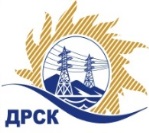 Акционерное Общество«Дальневосточная распределительная сетевая  компания»Протокол процедуры переторжкиСпособ и предмет закупки: запрос предложений в электронной форме «Техническое обслуживание ИБП в рамках проведения ВЭФ», закупка № 894.КОЛИЧЕСТВО ПОДАННЫХ ЗАЯВОК НА УЧАСТИЕ В ЗАКУПКЕ: 3 (три) заявки.НМЦ ЛОТА (в соответствии с Извещением о закупке): 3 504 976,00 руб. без НДС.ОТМЕТИЛИ: В соответствии с решением Закупочной комиссии (Протокол № 438/УЭ -Р от 17.06.2019 г.) к процедуре переторжки были допущены следующие участники: ООО "ПРЕОРА" ИНН/КПП 7715647906/772601001 ОГРН 5077746744202; ООО "АККУ-ФЕРТРИБ" ИНН/КПП 7729786040/772901001 ОГРН 5147746264815.Предмет переторжки: цена заявки;Участие в процедуре переторжки приняли 2 (два) следующих участника: ООО "ПРЕОРА" ИНН/КПП 7715647906/772601001 ОГРН 5077746744202; ООО "АККУ-ФЕРТРИБ" ИНН/КПП 7729786040/772901001 ОГРН 5147746264815.Участие в процедуре переторжки не приняли 0 (ноль) участников.Процедура переторжки осуществлялась с использованием средств электронной торговой площадки на Интернет-сайте https://rushydro.roseltorg.ru в присутствии секретаря Закупочной комиссии.Дата и время начала процедуры переторжки: 15:00 (время амурское) 18.06.2019 г. Место проведения процедуры переторжки: Единая электронная торговая площадка по адресу: https://rushydro.roseltorg.ru».В результате проведения переторжки условия заявок на участие в закупке были изменены следующим образом:Секретарь комиссии                                                                        	М.Г. ЕлисееваИсп. Коротаева Т.В.Тел. (4162) 397-205№  438/УЭ -Пг. Благовещенск«18»  июня  2019г.№п/пДата и время регистрации заявкиНаименование Участника закупки Цена заявки до переторжки, руб. без НДС, а также иные условия заявки, являющиеся предметом переторжкиЦена заявки после переторжки, руб. без НДС, а также иные условия заявки, являющиеся предметом переторжки118-06-2019 09:04:34ООО "ПРЕОРА" ИНН/КПП 7715647906/772601001 ОГРН 5077746744202990 000,00985 000,00218-06-2019 09:00:25ООО "АККУ-ФЕРТРИБ" ИНН/КПП 7729786040/772901001 ОГРН 51477462648151 000 000,00990 000,00